РОССИЙСКАЯ ФЕДЕРАЦИЯАДМИНИСТРАЦИЯ МУНИЦИПАЛЬНОГО ОБРАЗОВАНИЯБУДОГОЩСКОЕ ГОРОДСКОЕ ПОСЕЛЕНИЕКИРИШСКОГО МУНИЦИПАЛЬНОГО РАЙОНА
ЛЕНИНГРАДСКОЙ ОБЛАСТИПОСТАНОВЛЕНИЕ  от  02 ноября 2023 года   №   270___Об отмене постановления от 05.08.2022 № 186 «Об утверждении административного регламента предоставления муниципальной услуги «Выдача специального разрешения на движение по автомобильным дорогам местного значения тяжеловесного транспортного средства, масса которого с грузом или без груза и(или) нагрузка на ось которого более чем на два процента превышают допустимуюмассу транспортного средства и(или) допустимую нагрузку на ось, и(или) крупногабаритного транспортного средства в случаях, предусмотренных Федеральным законом от 8 ноября 2007 года № 257-ФЗ «Об автомобильных дорогах и о дорожной деятельности и о внесении изменений в отдельные законодательные акты Российской Федерации»В соответствии с Федеральным законом от 20.07.2020 № 239-ФЗ «О внесении изменений в Федеральный закон «Об автомобильных дорогах и о дорожной деятельности в Российской Федерации и о внесении изменений в отдельные законодательные акты Российской Федерации»», протеста Киришской городской прокуратуры от 30.10.2023 г. № 7-01-2023, администрация муниципального образования  Будогощское городское поселение Киришского муниципального района Ленинградской области ПОСТАНОВЛЯЕТ:Признать утратившим силу постановление администрации муниципального образования  Будогощское городское поселение Киришского муниципального района Ленинградской области от 05.08.2022 № 186 «Об утверждении административного регламента предоставления муниципальной услуги «Выдача специального разрешения на движение по автомобильным дорогам местного значения тяжеловесного транспортного средства, масса которого с грузом или без груза и(или) нагрузка на ось которого более чем на два процента превышают допустимую массу транспортного средства и(или) допустимую нагрузку на ось, и(или) крупногабаритного транспортного средства в случаях, предусмотренных Федеральным законом от 8 ноября 2007 года № 257-ФЗ «Об автомобильных дорогах и о дорожной деятельности и о внесении изменений в отдельные законодательные акты Российской Федерации»Специалисту администрации внести соответствующие изменения в Реестр муниципальных услуг муниципального образования Будогощское городское поселение Киришского муниципального района Ленинградской области и в Реестр государственных и муниципальных услуг (функций) Ленинградской области.Опубликовать настоящее постановление в газете «Будогощский вестник» и  разместить на официальном сайте администрации  муниципального образования Будогощское городское поселение Киришского муниципального района Ленинградской области.Настоящее постановление вступает в силу после его официального опубликования.Контроль за исполнением постановления оставляю за собой.Глава администрации 			                                                          И.Е.РезинкинРазослано: в дело – 2, Брагину А.В., прокуратура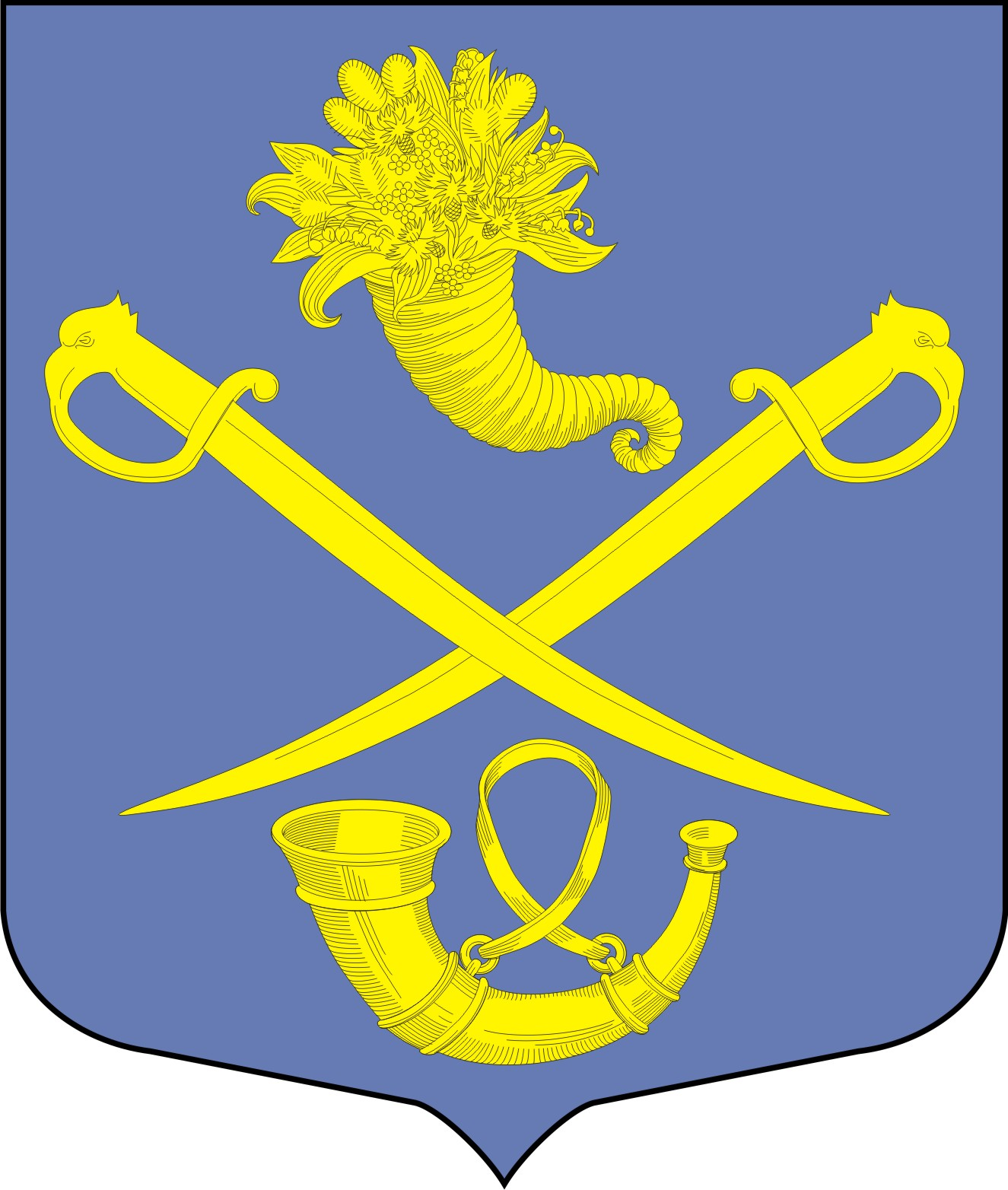 